ÚSTŘEDNÍ KONTROLNÍ A ZKUŠEBNÍ ÚSTAV ZEMĚDĚLSKÝ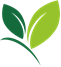                Sídlo ústavu: Hroznová 63/2, 656 06 Brno               SEKCE ZEMĚDĚLSKÝCH VSTUPŮ               ODBOR PŘÍPRAVKŮ NA OCHRANU ROSTLIN               Korespondenční adresa: Zemědělská 1a, 613 00 BRNOVytvořil/telefon:  Ing. Jana Ondráčková / 545 110 470E-mail: jana.ondrackova@ukzuz.czDatum: 7. 3. 2022PŘEHLED POVOLENÍ za období: 1. 2. 2022 – 28. 2. 2022NOVÉ POVOLENÉ PŘÍPRAVKY NA OCHRANU ROSTLINArchitectdržitel rozhodnutí o povolení: BASF SE, Carl-Bosch-Strasse 38, D-67056 Ludwigshafen, Německoevidenční číslo: 5670-0účinná látka: mepikvát-chlorid 150 g/l   (mepikvát 114,45 g/l)                      prohexadion-kalcium 25 g/l   (prohexadion 21,20 g/l)                      pyraklostrobin 100 g/lplatnost povolení končí dne: 31.1.2024Rozsah povoleného použití:AT – ochranná lhůta je dána odstupem mezi termínem poslední aplikace a sklizní.Nižší dávka z uvedeného rozmezí u řepky se použije při nižším infekčním tlaku / nižším riziku vymrznutí nebo polehnutí porostu.Přípravek dosahuje v řepce proti cylindrosporióze a alternáriové skvrnitosti průměrné účinnosti. Přípravek dosahuje proti fomovému černání stonků řepky průměrné účinnosti při použití pouze jedné aplikace nebo nižší dávky z uvedeného rozmezí při vysokém infekčním tlaku.Přípravek dosahuje ve slunečnici proti fomové hnilobě, alternáriové skvrnitosti, hlízence obecné, rzivosti a septorióze průměrné účinnosti.   Přípravek lze aplikovat v tank-mix kombinaci s pomocným prostředkem Turbo obsahujícím síran amonný v dávce 0,375 kg/ha až 0,75 kg/ha s ohledem na tvrdost použité vody.Přípravek vykazuje vliv na prodloužení vegetačního období ošetřovaných porostů slunečnice, listová plocha je delší dobu zelená („green-efekt“).Tabulka ochranných vzdáleností stanovených s ohledem na ochranu necílových organismůZa účelem ochrany vodních organismů neaplikujte na svažitých pozemcích (> 3° svažitosti), jejichž okraje jsou vzdáleny od povrchových vod < 9 m. Cleravo Flexdržitel rozhodnutí o povolení: BASF SE, Carl-Bosch-Strasse 38, D-67056 Ludwigshafen, Německoevidenční číslo: 5819-0účinná látka: imazamox       12,5 g/l                     aminopyralid     4   g/l                     chinmerak        125 g/lplatnost povolení končí dne: 31.7.2025Rozsah povoleného použití:AT – ochranná lhůta je dána odstupem mezi termínem poslední aplikace a sklizní.Spektrum účinnosti:Dávka 2 l/ha Citlivé plevele: chundelka metlice, kokoška pastuší tobolka, chrpa modrá, úhorník mnohodílný, svízel přítula, ibišek trojdílný, pomněnka rolní, mák vlčí, penízek rolní, rozrazil břečťanolistý Méně citlivé plevele: oves hluchý, drchnička rolní, hluchavka nachová, heřmánkovec nevonný, hořčice rolní, ptačinec žabinec, rozrazil perský, violka rolní, pšenice-výdrolDávka 1,4 l/haCitlivé plevele: svízel přítula, ibišek trojdílný, pomněnka rolní, penízek rolní, rozrazil břečťanolistý  Méně citlivé plevele: chundelka metlice, drchnička rolní, kokoška pastuší tobolka, chrpa modrá, úhorník mnohodílný, hluchavka nachová, heřmánkovec nevonný, mák vlčí, ptačinec žabinec, rozrazil perskýRůstové fáze plevelů: BBCH 12-14, svízel přítula až 4 přeslenyNelze vyloučit projevy fytotoxicity. Citlivost odrůdy konzultujte s držitelem povolení.Náhradní a následné plodiny:Po sklizni řepky olejky (odrůdy Clearfiled) je možné pěstovat jakoukoli plodinu bez omezení.Pokud je potřeba řepku předčasně zaorat, je možné jako náhradní plodinu pěstovat jarní řepku olejku – pouze odrůdy Clearfiled, jarní obilniny a kukuřici (1 měsíc po aplikaci a intenzivním zpracování půdy do hloubky nejméně 20 cm).Přípravek nesmí zasáhnout okolní porosty ani oseté pozemky nebo pozemky určené k setí.Mimořádně citlivé jsou réva vinná a chmel. V blízkosti vinic a chmelnic ošetřovat jen za vhodných podmínek (bezvětří, nižší teploty). Za vysokých teplot mohou být citlivé plodiny poškozeny.Čištění aplikačního zařízení:Ihned po skončení postřiku důkladně vyčistěte aplikační zařízení. Úplně vyprázdněte postřikovač a vypláchněte nádrž, ramena a trysky dvakrát až třikrát čistou vodou (minimálně 5 % objemu nádrže postřikovače) dokud není odstraněna pěna a veškeré stopy přípravku.Jade (+ další obchodní jméno Protebo, Grafite)držitel rozhodnutí o povolení: Sharda Cropchem Limited, Prime Business Park, Dashrathlal Joshi Road, Vile Parle (West), 400056 Mumbai, Indieevidenční číslo: 5737-0účinná látka: tebukonazol		 125 g/l                     prothiokonazol		 125 g/lplatnost povolení končí dne: 31.7.2023Rozsah povoleného použití:OL (ochranná lhůta) je dána počtem dnů, které je nutné dodržet mezi termínem poslední aplikace a sklizní.Při podzimní aplikaci v řepce proti fomové hnilobě má přípravek v dávce 1 l/ha růstově-regulační efekt.Pouze podzimní nebo jarní aplikace přípravku v řepce ozimé nezajišťuje dostatečnou ochranu proti fomové hnilobě. Druhou aplikaci je třeba provést jiným povoleným přípravkem. Přípravek rovněž dosahuje vedlejší účinnosti proti stéblolamu v pšenici a ječmeni a proti helmintosporióze pšenice.Tabulka ochranných vzdáleností stanovených s ohledem na ochranu necílových organismůQUICKPHOS Bagsdržitel rozhodnutí o povolení: UPL Holdings Coöperatief U.A., Claudius Prinsenlaan 144 A, Blok A, 4818 CP Breda, Nizozemíevidenční číslo: 5809-0účinná látka: fosfid hlinitý 563 g/kgplatnost povolení končí dne: 31.8.2023Rozsah povoleného použití       * OL .- Ochranná lhůta mezi aplikací a dalším použitím je pokryta dobou nutnou na odvětrání  
                 objektuDoba expozice při fumigaci vzhledem k teplotě:K zajištění dostatečné účinnosti ve skladech je nutné rovnoměrné rozmístění přípravku.Neprovádějte aplikaci při teplotách komodity pod 10 °C.Doporučená expozice je 3-8 dnů (v závislosti na prostorové dispozici budovy, teplotě a vlhkosti).Bodová fumigace poskytuje kontrolu dospělých stádií škůdců do 2-3 metrů od místa aplikace přípravku.Objekt důkladně utěsněte (možné otvory, škvíry, poklopy, okna, dveře, komíny…). Zajistěte všechny vstupy do kanalizace, včetně odpadů. Objekt zajistěte před vstupem nepovolaných osob (tj. osob neprovádějících vlastní aplikaci) a vyznačte bezpečnostní pásmo kolem objektu. Objekty určené k ošetření musí být viditelně označeny ze všech přístupových stran: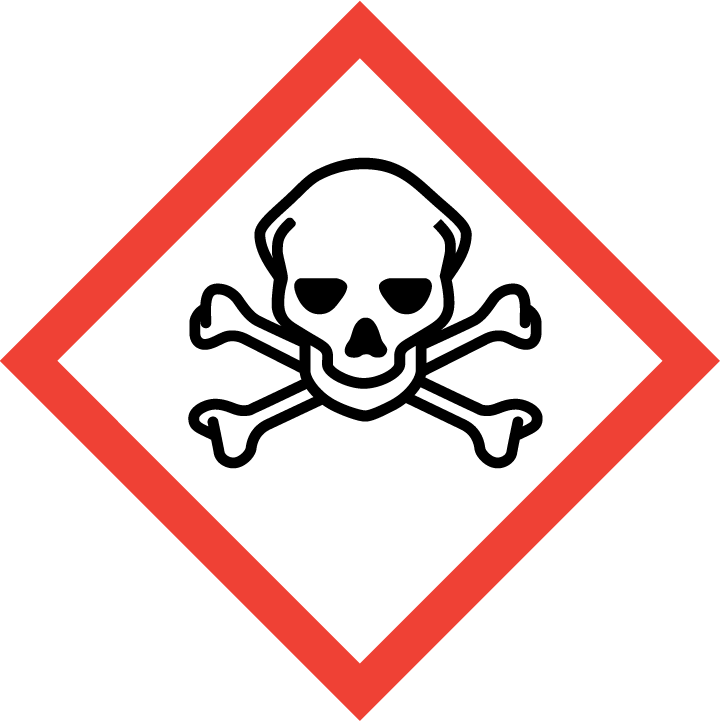 NEBEZPEČÍ. Objekt se chemicky ošetřuje QUICKPHOS BAGS. VSTUP ZAKÁZÁN. Doplňte datum / termín, do kdy do objektu a bezpečnostního pásma nevstupovat.Doplňte název, adresu a telefonní kontakt na firmu, která fumigaci provádí a zodpovídá za ni.Tato výstraha se odstraní až po odvětrání a uvolnění objektu.Nezbytné je dodržování dobré hygieny skladů/sil včetně důkladného mechanického vyčištění i obtížně přístupných míst před aplikací.Změřte vlhkost a teplotu substrátu. Minimální teplota substrátu nutná pro aplikaci je 10ºC.Stanovte dávku přípravku (resp. fosfinu potřebnou pro fumigaci) s ohledem na množství komodity a vyberte místa vhodná pro aplikaci. Aplikace se provádí:a)	pomocí automatického dávkovače do proudu ošetřované komodity na páse dopravníku v okamžiku nakládky do sila b)	pomocí speciálních sond (dávkovačů přípravku) přímo do hromad volně ložené komodity v pravidelných odstupech (cca 1,2–1,5 m od sebe do tvaru mřížky)c)	položením na nehořlavé tácky umístěné na povrchu hromady skladovaných produktů (v pytlích na paletách). Podle potřeby je možné skladované produkty po aplikaci neprodyšně přikrýt. Před započetím práce a po skončení je třeba spočítat obaly (především přepravní) od přípravku a ověřit, zda žádný nechybí. Obaly se otvírají zásadně vně objektu (na čerstvém vzduchu, v bezpečné vzdálenosti od nechráněných osob). Obal se otevře a vyfoukne se uvolněný plyn, který se pod ním nahromadil.Obaly otvírejte opatrně, pod víkem může být nahromaděný fosfin.Vlastní aplikace ve skladech se provádí od vzdálených míst směrem k východu z objektu. Přípravek rozmisťujte pravidelně podle připraveného plánu.Aplikaci musí provádět společně minimálně 2–3 pracovníci a musí být zajištěni další osobou vně objektu.Doporučuje se použít sondy/dávkovače přípravku (nesahat na přípravek holou rukou). Je-li použita varianta s přikrytím substrátu, je třeba zkontrolovat, zda plachta dostatečně přiléhá.Urychlování fumigace vlhčením přípravku je zakázáno.Po aplikaci utěsněte vstupní dveře/otvor do ošetřeného objektu.Po uzamčení a zalepení dveří vypněte v objektu elektrický proud (je-li to možné). Vlastní aplikace v silech se provádí pouze pomocí automatického dávkovače do proudu ošetřované komodity na páse dopravníku nebo v okamžiku nakládky do sila. Nelze aplikovat ručně. Urychlování fumigace vlhčením přípravku je i zde zakázáno.Doba expozice je 5-14 dní v závislosti na prostorové dispozici budovy, teplotě a vlhkosti.Během doby expozice objekt zajišťuje odborně způsobilá osoba, která zkontroluje okolí objektu a hlídá případný únik plynu. Zjištěné závady se musí ihned odstranit.Po uplynutí doby expozice je třeba objekt důkladně vyvětrat (stále pod dohledem odborně způsobilé osoby). Zajistěte, aby i během odvětrávání se k budově ani jejímu bezprostřednímu okolí (tj. v celé bezpečnostní zóně) nevyskytovaly žádné nepovolané osoby. Odvětrávat se nesmí při mlze, dešti, špatných rozptylových podmínkách. Větrání objektu se zahájí nejdéle 2 hodiny před západem slunce.Použijte výkonné ventilátory, které budou pracovat v režimu 2 hodiny provozu a 2 hodiny přestávka minimálně po dobu 2 dní. Složitá prostorová dispozice budovy může dobu potřebnou k odvětrání prodloužit.Poté otevřete okna i dveře a z přikrytých hromad sejměte plachty (jestliže byly použity). Měřte koncentraci fosfinu v ovzduší v ošetřeném objektu (např. pomocí speciálních detekčních trubiček) i vně objektu, zejména na hranici bezpečnostního pásma, aby se zabránilo expozici místních obyvatel a kolemjdoucích osob. Je-li koncentraci fosfinu již pod limitem, měření se nejméně po 2 hodinách znova opakuje. Je-li opět pod limitem, pak je možné zkontrolovat objekt, sebrat případné zbytky přípravku a obalů od nich (do kovové nádoby) a okamžitě je odstranit z objektu. Není-li koncentrace pod limitem, pokračujte v dalším odvětrávání a měření opakujte. Po skončení aplikace důkladně všechny prostory vyvětrejte i ty, které nebyly ošetřeny, ale nachází se v objektu.Následně zkontrolujte účinnost přípravku, až poté vypracujte předávací protokol. Hygienické limity v pracovním prostředí: fosfin (fosforovodík) PEL 0,1 mg.m-3 / NPK-P 0,2 mg.m-3Tudor 114 ODdržitel rozhodnutí o povolení: INNVIGO Sp. z o.o., Al. Jerozolimskie 178, 02-486 Warszawa, Polskoevidenční číslo: 5973-1účinná látka: florasulam 10 g/l                     nikosulfuron 80 g/l                     thifensulfuron-methyl 24 g/lplatnost povolení končí dne: 31.12.2023Rozsah povoleného použití:AT – ochranná lhůta je dána odstupem mezi termínem aplikace a sklizníRůstové fáze plevelů: plevele dvouděložné – BBCH 12-14plevele jednoděložné – BBCH 13-15Aplikujte na suché rostliny při teplotě 10 – 25oC.Déšť do 4 hodin po aplikaci může snížit účinnost přípravku.Spektrum plevelů:Plevele citlivé: ježatka kuří noha, pýr plazivý, ptačinec prostřední, merlík bílý, svízel přítula, lilek černý, rdesno červivec, rdesno blešník, opletka obecná, rmen rolní, laskavec ohnutý, kokoška pastuší tobolka, pěťour maloúborný, řepka olejka-výdrolNásledné plodiny:Pěstování následných plodin je bez omezení.Náhradní plodiny:V případě předčasné likvidace porostu je možné po měsíci od aplikace přípravku opět pěstovat kukuřici a po 4 měsících ozimé obilniny.Na jaře následujícího roku je možné pěstovat všechny plodiny.Přípravek nesmí zasáhnout okolní porosty.Čištění aplikačního zařízeníPostřikové zařízení min. 2x důkladně vypláchněte čistou vodou. Nedostatečné vypláchnutí postřikového zařízení může způsobit poškození následně ošetřovaných rostlin.Tabulka ochranných vzdáleností stanovených s ohledem na ochranu necílových organismůZa účelem ochrany vodních organismů je vyloučeno použití přípravku na pozemcích svažujících se (≥ 3° svažitosti) k povrchovým vodám. Přípravek lze na těchto pozemcích aplikovat pouze při použití vegetačního pásu o šířce nejméně 20 m.NOVÉ POVOLENÉ POMOCNÉ PROSTŘEDKY NA OCHRANU ROSTLIN rozhodnutí nebyla vydánaROZŠÍŘENÍ POUŽITÍ NEBO ZMĚNA V POUŽITÍ PŘÍPRAVKULentagran WPdržitel rozhodnutí o povolení: Belchim Crop Protection NV/SA, Technologielaan 7, B-1840 Londerzeel, Belgieevidenční číslo: 4698-0účinná látka: pyridát 450 g/kgplatnost povolení končí dne: 31.12.2031Rozsah povoleného použití:AT – ochranná lhůta je dána odstupem mezi termínem aplikace a sklizní.OL (ochranná lhůta) je dána počtem dnů, které je nutné dodržet mezi termínem poslední aplikace a sklizní.Spektrum účinnosti:Citlivé plevele: merlík bílý, kokoška pastuší tobolka, kopřiva žahavka, drchnička rolní, tetlucha kozí pysk, laskavec ohnutý, výdrol slunečnice, zemědým lékařský, pěťour srstnatý, mléč zelinný, mléč drsný, lebeda rozkladitá, mák vlčí, starček obecný, lilek černý, hluchavky, ptačinec žabinec. Méně citlivé plevele: heřmánky, svízel přítula.Optimální fáze plevelů při aplikaci: 2–6 pravých listů (BBCH 12-16).Upřesnění použití:ChřestAplikace před začátkem sklizňového období před vzejitím plodiny nebo podlistová aplikace mezi řádky vzešlého porostu po ukončení sklizně.Cibule, pórAplikace nejdříve od tří vyvinutých pravých listů plodiny, která má dostatečně vytvořenou voskovou vrstvičku.Zelí, kapusta hlávková, kapusta růžičková, květák, brokoliceVe výsevech brukvovité zeleniny aplikujte nejdříve od 6 pravých listů plodiny, ve výsadbách 3-4 týdny po výsadbě a vytvoření 6 pravých listů plodiny.Lupina žlutá, vojtěška, jetelePostemergentní aplikace od 3 pravých listů (trojlístků) plodiny.MákDělená aplikace v intervalu 10-14 dnů na porost ve fázi BBCH 12 (2 pravé listy vyvinuty) až BBCH 29 (devět a více pravých listů vyvinuto) na plevele ve fázi 2 až 6 pravých listů.Citlivost odrůdy konzultujte s držitelem povolení nebo před ošetřením ověřte citlivost na menším počtu rostlin/menší ploše.Aplikujte pouze na suchý porost s plně vyvinutou voskovou vrstvičkou!Neošetřovat za vysokých teplot!Při použití přípravku nelze vyloučit poškození brukvovité zeleniny, lupiny žluté, vojtěšky a jetele plazivého.Brukvovitá zeleninaVzhledem k množství odrůd brukvovité zeleniny se doporučuje před jejich provozním ošetřením ověřit citlivost na menším počtu rostlin/menší ploše.U výsadeb aplikujte pouze na dostatečně zakořeněné rostliny.Hrách setýDávka 1 kg/ha:Plevele citlivé: penízek rolníPlevele méně citlivé: ptačinec prostředníDávka 2x0,5 kg/ha:Plevele citlivé: ptačinec prostřední, hluchavka nachová, kakost maličký, penízek rolníPlevele méně citlivé: hluchavka objímaváFáze plevelů: BBCH 12-14. Aplikujte při teplotě vzduchu 10-25oC.Vzhledem k charakteru přípravku nelze v případě nedostatečného vypláchnutí použitého aplikačního zařízení vyloučit poškození následně ošetřovaných rostlin zbytky přípravku Lentagran WP.Tabulka ochranných vzdáleností stanovených s ohledem na ochranu necílových organismůPro aplikaci do vojtěšky, jetele lučního, jetele plazivého, jetele inkarnátu, jetele alexandrijského, lupiny žluté, chřestu, cibule, póru:Za účelem ochrany vodních organismů je vyloučeno použití přípravku na pozemcích svažujících se k povrchovým vodám. Přípravek lze na těchto pozemcích aplikovat pouze při použití vegetačního pásu o šířce nejméně 5 m.Pro aplikaci do máku setého:Za účelem ochrany vodních organismů je vyloučeno použití přípravku na pozemcích svažujících se k povrchovým vodám. Přípravek lze na těchto pozemcích aplikovat pouze při použití vegetačního pásu o šířce nejméně 10 m.Pictor Activedržitel rozhodnutí o povolení: BASF SE, Carl-Bosch-Strasse 38, D-67056 Ludwigshafen, Německoevidenční číslo: 5481-0účinná látka: boskalid                     150 g/l                      pyraklostrobin           250 g/lplatnost povolení končí dne: 31.7.2023Rozsah povoleného použití:AT – ochranná lhůta je dána odstupem mezi termínem poslední aplikace a sklizní. OL (ochranná lhůta) je dána počtem dnů, které je nutné dodržet mezi termínem poslední aplikace a sklizní.V sóje proti spále lusků a stonků sóje a v hrachu, lupině, cizrně a čočce lze použít dělenou dávku 2x0,5 l/ha v intervalu 14-21 dnů.Přípravek dosahuje průměrné účinnosti proti hlízence obecné, v sóje luštinaté proti spále lusků a stonků sóje a v hrachu setém proti padlí hrachu. Tabulka ochranných vzdáleností stanovených s ohledem na ochranu necílových organismůZa účelem ochrany vodních organismů neaplikujte na svažitých pozemcích (≥ 3° svažitosti), jejichž okraje jsou vzdáleny od povrchových vod < 12 m.Propulsedržitel rozhodnutí o povolení: Bayer S.A.S., 16 rue Jean-Marie Leclair, F-69009 Lyon, Francieevidenční číslo: 4912-1účinná látka: fluopyram	125 g/l                     prothiokonazol	125 g/lplatnost povolení končí dne: 31.7.2023Rozsah povoleného použití:OL (ochranná lhůta) je dána počtem dnů, které je nutné dodržet mezi termínem aplikace a sklizní.AT – ochranná lhůta je dána odstupem mezi termínem aplikace a sklizní.Vyšší dávku přípravku z uvedeného rozmezí použijte při předpokládaném vysokém infekčním tlaku.Podzimní aplikace přípravku na počátku napadení v řepce ozimé zajišťuje dostatečnou ochranu proti fomové hnilobě do období přezimování porostu.Pro zajištění dostatečné ochrany proti fomové hnilobě do období dozrávání řepky je nezbytné, na jaře po nástupu vegetace, ošetřit porost přípravkem určeným pro jarní aplikaci v řepce ozimé proti fómové hnilobě.Tabulka ochranných vzdáleností stanovených s ohledem na ochranu necílových organismůKukuřice:Za účelem ochrany vodních organismů neaplikujte na svažitých pozemcích (≥ 3° svažitosti), jejichž okraje jsou vzdáleny od povrchových vod <10 m.Slunečnice:Za účelem ochrany vodních organismů neaplikujte na svažitých pozemcích (≥ 3° svažitosti), jejichž okraje jsou vzdáleny od povrchových vod <15 m.Roni 75 WG držitel rozhodnutí o povolení: AGRIA SA, Asenovgradsko šose, 4009 Plovdiv, Bulharskoevidenční číslo: 5332-3účinná látka: tribenuron-methyl  750 g/kgplatnost povolení končí dne: 30.1.2035Rozsah povoleného použití:OL (ochranná lhůta) je dána počtem dnů, které je nutné dodržet mezi termínem aplikace a sklizníNižší dávku přípravku použijte na plevele v raných růstových fázích.Spektrum plevelů:Plevele citlivé – hluchavka nachová, plevele heřmánkovité, pomněnka rolní, mák vlčí, rdesno červivec, ptačinec žabinec, penízek rolní, kokoška pastuší tobolka, merlík bílý, opletka obecná, hořčice rolní Neaplikujte přípravek do pšenice jarní a ječmene jarního na zásaditých půdách.Vliv na procesy zpracování konzultujte s držitelem povolení.Náhradní/následné plodiny:Po 220 dnech od aplikace je pěstování následných plodin bez omezení.V případě zaorání plodiny je nutné dodržet interval 60 dnů od aplikace pro pěstování ovsa a sóji.Po 170 dnech od aplikace lze pěstovat jako náhradní nebo následné plodiny rajčata, řepku olejku a cukrovku.Přípravek nesmí zasáhnout okolní porosty.Použití přípravku v množitelských porostech konzultujte s držitelem povolení.Čištění postřikového zařízeníIhned po použití vypusťte postřikové zařízení. Systém 3x důkladně vypláchněte čistou vodou (min. 10% objemu nádrže postřikovače).Trysky a sítka musejí být čištěny odděleně.Tabulka ochranných vzdáleností stanovených s ohledem na ochranu necílových organismůPšenice ozimá, ječmen ozimý-kyselé půdy:Za účelem ochrany vodních organismů je vyloučeno použití přípravku na pozemcích svažujících se (svažitost ≥ 3°) k povrchovým vodám. Přípravek lze na těchto pozemcích aplikovat pouze při použití vegetačního pásu o šířce nejméně 15 m.Pšenice ozimá, ječmen ozimý-zásadité půdy:Za účelem ochrany vodních organismů je vyloučeno použití přípravku na pozemcích svažujících se (svažitost ≥ 3°) k povrchovým vodám. Přípravek lze na těchto pozemcích aplikovat pouze při použití vegetačního pásu o šířce nejméně 20 m.Pšenice jarní, ječmen jarní-kyselé půdy:Za účelem ochrany vodních organismů je vyloučeno použití přípravku na pozemcích svažujících se (svažitost ≥ 3°) k povrchovým vodám. Přípravek nelze na těchto pozemcích aplikovat ani při použití vegetačního pásu.Roundup Biaktivdržitel rozhodnutí o povolení: Bayer AG, Kaiser-Wilhelm-Allee 1, D-51373 Leverkusen, Německoevidenční číslo: 4330-0účinná látka: glyfosát     360 g/lplatnost povolení končí dne: 15.12.2023Rozsah povoleného použití:OL (ochranná lhůta) je dána počtem dnů, které je nutné dodržet mezi termínem poslední aplikace a sklizní.AT – ochranná lhůta je dána odstupem mezi termínem poslední aplikace a sklizní.(-) – ochrannou lhůtu není nutno stanovovat.V případě opakovaného ošetření u indikací jádroviny, peckoviny mimo broskvoň, réva vinná; orná půda; lesní porosty; nezemědělská půda, nesmí maximální dávka přípravku překročit 8 l/ha za rok.JahodníkPřípravek se aplikuje speciálním knotovým rámem. Jahodník se ošetřuje pouze po sklizni. Ovocné sady a viniceJádroviny, réva vinná, peckoviny (kromě broskvoní)Proti svlačci rolnímu, pampelišce lékařské a kopřivě dvoudomé se vzhledem k jejich odolnosti doporučuje ošetřovat dávkou 6-8 l/ha po nasazení poupat. U ostatních plevelů se aplikace řídí výškou plevelů během celého vegetačního období. Ošetřované rostliny mají být v plném růstu a nejméně  vysoké. Víceleté hluboko zakořeňující plevele nesmí být zakryty jinými plevely. Ošetření, při kterých hrozí zasažení kmínků postřikem, se doporučuje provádět nejdříve 3 rokem po výsadbě. Dřeviny v sadech, alejích a jiných porostechNátěr či postřik pařezů je nutno provést do 8-9 hodin po prořezání kmínků. Nejvhodnější termín aplikace je léto a podzim. Hubení výmladků se provádí cíleným postřikem výmladků 5% vodním roztokem.Lesní hospodářstvíŠkolkyKomposty se ošetřují od července do poloviny září. Na úhorovaných produkčních plochách se provádí předseťová aplikace před síjí nebo školkováním, při plném růstu plevelů. Aplikace v lesních školkách se provádí celoplošně po vyzrání letorostů nebo meziřádkovým způsobem s ochranným krytem. Na záhonech se zaškolkovanými sazenicemi jehličnanů (mimo modřín) se provádí ošetření maximální dávkou  na  koncem srpna nebo začátkem září po vyzrání letorostů. Pokud je nezbytně nutné ošetřovat dříve nebo vyšší dávkou anebo jedná-li se o sazenice listnáčů, pak musí být sazenice chráněny ochranným krytem.Lesní porostyV kulturách jehličnanů (s výjimkou modřínů) při aplikaci přes vrcholky stromků se ošetřuje až po vyzrání letorostů, tj. v srpnu až září, dokud je nežádoucí vegetace v plném růstu a listy jsou zelené. Při použití dávky nad 3 l/ha je nutno vyhnout se postřiku přes vrcholky stromků a účinným způsobem zamezit úletu postřikové kapaliny na kulturu (trysky s krytem). Aplikace během vegetačního období jehličnatých dřevin nebo aplikace v listnatých dřevinách je možná pouze při účinném clonění úletu postřikové kapaliny, tj. použitím postřikovačů s kryty trysek. Dávka se řídí stupněm zaplevelení a vzrůstem buřeně. Proti hasivce orličí se ošetřuje až v době, kdy jsou čepele plně vyvinuté, tj. od poloviny srpna do konce září. V případě odolných dřevin, jako např. jeřáb obecný, krušina olšová, zimolez nebo maliníky a ostružiníky je nutno zvýšit dávku až na 7 l na ha. Na přesličku rolní Roundup Biaktiv nepůsobí.Prořezávky a probírkyHubení výmladků se provádí cíleným postřikem výmladků 5% vodním roztokem. K potlačení zmlazování pařezů se používá nátěr (15% roztok) nebo postřik (5% roztok) pařezů ve vegetačním období mimo jarního období zesíleného toku mízy. Ošetření je nutno provést do 8-9 hodin po prořezání kmínků.Chemická příprava půdy pro přirozenou a umělou obnovu lesaPři přípravě pozemků před zalesňováním se ošetřuje po plném vývinu nežádoucí vegetace. Dávka se řídí stupněm zaplevelení a vzrůstem buřeně. Orná půdaPřed setím nebo sázením plodinPřípravek se aplikuje na vzešlé plevele před setím nebo výsadbou plodin jako jsou brambory, sója, kukuřice, slunečnice, cukrová řepa apod. Po sklizni kulturních plodinPostřik na pýr se provádí po sklizni, kdy pýr má vyvinuté nejméně 3-4 listy.Louky a pastvinyObnova trvalých travních porostůDávka se řídí plevelným druhem, stupněm zaplevelení a vzrůstem plevelů. Proti pampelišce lékařské se vzhledem k její odolnosti doporučuje ošetřovat dávkou 4-6 l/ha. Zavlažovací kanály, vodní nádrže a vodní tokyNežádoucí dřeviny, pobřežní pleveleÚčinek přípravku je zpomalován chladným a suchým počasím v údobí aplikace. Proti svlačci rolnímu a kopřivě dvoudomé se doporučuje ošetřovat po nasazení poupat. U ostatních plevelů se aplikace řídí výškou plevelů během celého vegetačního období. Ošetřované rostliny mají být v plném růstu a nejméně  vysoké. Víceleté hluboko zakořeňující plevele nesmí být zakryty jinými plevely. Uživatel musí mít na paměti, že přípravek může zahubit veškerou vegetaci.Plevele vynořené na hladině, plovoucí pleveleNikdy neošetřujte najednou více než jednu třetinu celkové plochy nádrže, aby po uhynutí rostlin nedocházelo vlivem rozkladu organické hmoty ke kyslíkovému deficitu a tím k ohrožení vodních organismů.Silnice a ostatní komunikacePřípravek lze použít na likvidaci plevelů na krajnicích a příkopech, pod svodidly, ve zpevněných i nezpevněných žlabech, kolem konstrukcí dopravního značení a okolo staveb.Nezemědělská půdaBolševník velkolepý, křídlatka sachalinská a jiné expandující druhy plevelůPři aplikaci je nutno zabezpečit rovnoměrné zvlhčení celé rostliny. Aplikace se provádí od počátku tvorby květních orgánů do odkvětu, aby se zabránilo vzniku klíčivých semen.ŽelezniceOšetření lze provádět po celé období vegetace, nejlépe od poloviny května do konce června. Na plevele vzešlé z půdní zásoby semen je třeba aplikaci zopakovat.Zamezit v každém případě zasažení zelených částí kulturních plodin, buď přímo postřikem, nebo nepřímo úletem postřikové mlhy. Okamžitě po použití důkladně odstraňte veškeré zbytky přípravku z aplikačního zařízení. Nedostatečné vypláchnutí aplikačního zařízení může způsobit poškození následně ošetřovaných rostlin. Tabulka ochranných vzdáleností stanovených s ohledem na ochranu necílových organismů4. ROZŠÍŘENÍ POUŽITÍ NEBO ZMĚNA V POUŽITÍ POMOCNÉHO PROSTŘEDKURock Effect NEWdržitel rozhodnutí o povolení: AGRO CS a.s., č.p. 265, 552 03, Říkov evidenční číslo: 1859-1Cúčinná látka: olej z Pongamia pinnata 496,9 g/lplatnost povolení končí dne: 18.6.2031Rozsah povoleného použití: (-) - Ochrannou lhůtu (OL) není nutné stanovit.Nižší koncentrace aplikační kapaliny v rámci uvedeného rozmezí jsou vhodné pro mladší rostliny, vyšší koncentrace pro starší rostliny a při vyšším napadení rostlin škodlivými organismy. Pomocný prostředek se nedoporučuje používat na velmi mladé rostliny.Před ošetřením okrasných rostlin ověřte citlivost na menším počtu rostlin nebo na menší ploše. Pokud snižujeme dávku aplikační kapaliny v rámci doporučovaného rozmezí, snižujeme úměrně dávku pomocného prostředku na jednotku ošetřené plochy tak, aby byla zachována koncentrace.5. ROZŠÍŘENÉ POUŽITÍ POVOLENÉHO PŘÍPRAVKU NEBO ZMĚNA V ROZŠÍŘENÉM POUŽITÍ PŘÍPRAVKU tzv. „minority“ (= menšinová použití) nařízení Ústředního kontrolního a zkušebního ústavu zemědělského      (nařízení vydané pro referenční přípravek platí ve stejném rozsahu i pro všechna jeho   další obchodní jména)Fusilade Forte 150 ECevidenční číslo: 4318-2účinná látka: fluazifop-P-butyl   150 g/lplatnost povolení končí dne: 31.12.2024Rozsah povoleného použití přípravku:OL (ochranná lhůta) je dána počtem dnů, které je třeba dodržet mezi termínem aplikace a sklizníAT – ochranná lhůta je dána odstupem mezi termínem poslední aplikace a sklizní.Tabulka ochranných vzdáleností stanovených s ohledem na ochranu necílových organismů6. POVOLENÍ PŘÍPRAVKU PRO ŘEŠENÍ MIMOŘÁDNÝCH STAVŮ V OCHRANĚ ROSTLIN (tzv. výjimka na 120 dnů) nařízení nebylo vydáno1) Plodina, oblast použití2) Škodlivý organismus, jiný účel použitíDávkování, mísitelnostOLPoznámka1) k plodině2) k ŠO3) k OL4) Pozn. k dávkování5) Umístění6) Určení sklizněřepka olejka ozimáfomové černání stonků řepky, cylindrosporióza, alternáriová skvrnitost, regulace růstu, zvýšení odolnosti proti poléhání, zvýšení jistoty přezimování1-2 l/haAT1) od: 13 BBCH, do: 20 BBCH, na podzim, od: 21 BBCH, do: 59 BBCH, na jaře řepka olejka ozimáfomové černání stonků řepky, cylindrosporióza, alternáriová skvrnitost, regulace růstu, zvýšení odolnosti proti poléhání, zvýšení jistoty přezimování1-2 l/haAT1) od: 13 BBCH, do: 20 BBCH, na podzim řepka olejka ozimáfomové černání stonků řepky, cylindrosporióza, alternáriová skvrnitost, regulace růstu, zvýšení odolnosti proti poléhání, zvýšení jistoty přezimování2x1 l/haAT1) od: 13 BBCH, do: 20 BBCH, na podzim 4) aplikace dělenářepka olejka ozimá, řepka olejka jarnífomové černání stonků řepky, cylindrosporióza, alternáriová skvrnitost, regulace růstu, zvýšení odolnosti proti poléhání1-2 l/haAT1) od: 21 BBCH, do: 59 BBCH, na jaře řepka olejka ozimá, řepka olejka jarnífomové černání stonků řepky, cylindrosporióza, alternáriová skvrnitost, regulace růstu, zvýšení odolnosti proti poléhání2x1 l/haAT1) od: 21 BBCH, do: 59 BBCH, na jaře 4) aplikace dělenáslunečnicefomová hniloba slunečnice, alternáriová skvrnitost slunečnice, červenohnědá skvrnitost slunečnice, hlízenka obecná, rzivost slunečnice, septorióza slunečnice, regulace růstu, zvýšení odolnosti proti poléhání1,2-2 l/haAT1) od: 31 BBCH, do: 59 BBCH 4) 1,2 l/ha do BBCH 40Plodina, oblast použitíDávka vodyZpůsob aplikace Max. počet aplikací v plodiněInterval mezi aplikacemiřepka olejka  100-400 l/hapostřik2x nebo dělená aplikace do celkové dávky 4 l/ha 14 dnůslunečnice 100-400 l/hapostřik  2x 21 dnůPlodina bez redukce     tryska50 %tryska75 %  tryska90 %Ochranná vzdálenost od povrchové vody s ohledem na ochranu vodních organismů [m]Ochranná vzdálenost od povrchové vody s ohledem na ochranu vodních organismů [m]Ochranná vzdálenost od povrchové vody s ohledem na ochranu vodních organismů [m]Ochranná vzdálenost od povrchové vody s ohledem na ochranu vodních organismů [m]Ochranná vzdálenost od povrchové vody s ohledem na ochranu vodních organismů [m]řepka olejka, slunečnice95441)Plodina, oblast použití2) Škodlivý organismus, jiný účel použitíDávkování, mísitelnostOLPoznámka1) k plodině2) k ŠO3) k OL4) Pozn. k dávkování5) Umístění6) Určení sklizněřepka olejka ozimá pouze odrůdy CLEARFIELDchundelka metlice, plevele dvouděložné jednoleté1,4-2 l/haAT1) od: 30 BBCH, do: 33 BBCH2) postemergentněPlodina, oblast použitíDávka vodyZpůsob aplikaceMax. počet aplikací v plodiněřepka olejka ozimá 100-400 l/hapostřik1x na jaře1) Plodina, oblast použití2) Škodlivý organismus, jiný účel použitíDávkování, mísitelnostOLPoznámka1) k plodině2) k ŠO3) k OL4) Pozn. k dávkování5) Umístění6) Určení sklizněpšenice, žito, tritikalebraničnatka pšeničná, braničnatka plevová, rez pšeničná, padlí travní0,75 l/ha35 1) od: 30 BBCH, do: 59 BBCH pšenicefuzariózy klasů0,75 l/ha35 1) od: 61 BBCH, do: 65 BBCH ječmenpadlí travní, rynchosporiová skvrnitost ječmene, hnědá skvrnitost ječmene, rez ječná0,75 l/ha35 1) od: 30 BBCH, do: 59 BBCH  4) 200-300 l vody/haječmen jarnífuzariózy klasů1 l/ha35 1) od: 61 BBCH, do: 65 BBCH  4) 200-400 l vody/hařepka olejka, hořčicefomová hniloba brukvovitých0,75-1 l/ha56od: 14 BBCH, do: 19 BBCH  na podzim, od: 30 BBCH, od: 39 BBCH  na jaře 4) 200-400 l vody/hařepka olejka, hořčicehlízenka obecná0,75 l/ha56 1) od: 55 BBCH, do: 69 BBCH  4) 200-300 l vody/haslunečnicehlízenka obecná, plíseň šedá, alternáriová skvrnitost slunečnice, červenohnědá skvrnitost slunečnice1 l/ha56 1) od: 59 BBCH, do: 65 BBCH Plodina, oblast použitíDávka vodyZpůsob aplikaceMax. počet aplikací v plodiněpšenice, žito, tritikale 200-300 l/hapostřik  1xječmen, řepka olejka, hořčice, slunečnice200-400 l/hapostřik  1xPlodina bez redukce     tryska50 %tryska75 %  tryska90 %Ochranná vzdálenost od povrchové vody s ohledem na ochranu vodních organismů [m]Ochranná vzdálenost od povrchové vody s ohledem na ochranu vodních organismů [m]Ochranná vzdálenost od povrchové vody s ohledem na ochranu vodních organismů [m]Ochranná vzdálenost od povrchové vody s ohledem na ochranu vodních organismů [m]Ochranná vzdálenost od povrchové vody s ohledem na ochranu vodních organismů [m]pšenice, žito, tritikale, ječmen, řepka olejka, hořčice, slunečnice44441)Plodina, oblast použití2) Škodlivý organismus, jiný účel použitíDávkování, mísitelnostOL*Poznámka1) k plodině2) k ŠO3) k OL4) Pozn. k dávkování5) Umístění6) Určení sklizněskladované produkty (v pytlích na paletách)skladištní škůdci15 g/m3-1) pšenice, ječmen, oves, žito, tritikale, rýže skladované produkty (volně na hromadách nebo v silech)skladištní škůdci15 g/m3-1) pšenice, ječmen, oves, žito, tritikale, rýže sklady prázdné určené pro skladování rostlin,  rostlinných produktůskladištní škůdci15 g/m3-Plodina, oblast použitíZpůsob aplikaceMax. počet aplikací v plodiněskladované produktyfumigace  1x  po skliznisklady prázdnéfumigace  3x  za sezónuTeplota komodity/skladových prostorMinimální doba expozice Pod 10 °C Fumigace se neprovádí 10 °C – 15 °C 14 dní (336 hodin) 16 °C – 25 °C 7 dní (168 hodin) 26 °C – 35 °C 5 dní (120 hodin)1) Plodina, oblast použití2) Škodlivý organismus, jiný účel použitíDávkování, mísitelnostOLPoznámka1) k plodině2) k ŠO3) k OL4) Pozn. k dávkování5) Umístění6) Určení sklizněkukuřice mimo kukuřice cukrové a pukancovéježatka kuří noha, pýr plazivý, plevele dvouděložné  jednoleté0,5 l/haAT1) od: 12 BBCH,   do: 18 BBCH 2) postemergentně6) mimo množitelské porostyPlodina, 
oblast použitíDávka vodyZpůsob aplikaceMax. počet aplikací v plodiněkukuřice 200 – 300 l/hapostřik  1x  Plodinabezredukcetryska50 %tryska75 %tryska90 %Ochranná vzdálenost od povrchové vody s ohledem na ochranu vodních organismů [m]Ochranná vzdálenost od povrchové vody s ohledem na ochranu vodních organismů [m]Ochranná vzdálenost od povrchové vody s ohledem na ochranu vodních organismů [m]Ochranná vzdálenost od povrchové vody s ohledem na ochranu vodních organismů [m]Ochranná vzdálenost od povrchové vody s ohledem na ochranu vodních organismů [m]kukuřice5444Ochranná vzdálenost od okraje ošetřovaného pozemku s ohledem na ochranu necílových rostlin [m]Ochranná vzdálenost od okraje ošetřovaného pozemku s ohledem na ochranu necílových rostlin [m]Ochranná vzdálenost od okraje ošetřovaného pozemku s ohledem na ochranu necílových rostlin [m]Ochranná vzdálenost od okraje ošetřovaného pozemku s ohledem na ochranu necílových rostlin [m]Ochranná vzdálenost od okraje ošetřovaného pozemku s ohledem na ochranu necílových rostlin [m]kukuřice55501) Plodina, oblast použití2) Škodlivý organismus, jiný účel použitíDávkování, mísitelnostOLPoznámka1) k plodině2) k ŠO3) k OL4) Pozn. k dávkování5) Umístění6) Určení sklizněchřestplevele dvouděložné jednoleté2 kg/haAT1) před sklizní, preemergentněchřestplevele dvouděložné jednoleté2 kg/haAT1) po sklizni, postemergentně-podlistová aplikace do BBCH 39zelí, kapusta hlávková, kapusta růžičková, květák, brokoliceplevele dvouděložné jednoleté2 kg/ha421) postemergentně, od 16 BBCH do 39 BBCHcibule, pórplevele dvouděložné jednoleté2 kg/ha56,281) postemergentně, od 13 BBCH do 19 BBCH3) OL 56 dnů pro cibuli, 28 dnů pro pórlupina žlutá, vojtěškaplevele dvouděložné jednoleté2 kg/ha56,281) postemergentně, od 13 BBCH do 39 BBCH3) OL 56 dnů pro lupinu, 28 dnů pro vojtěškujetel luční, jetel plazivý, jetel inkarnát, jetel alexandrijskýplevele dvouděložné jednoleté2 kg/ha281) postemergentně, od 13 BBCH do 39 BBCHmák setýplevele dvouděložné jednoleté2 x 1 kg/ha561) postemergentně, od 12 BBCHdo 29 BBCH4) aplikace dělenáhrách setýplevele dvouděložné jednoleté1 kg/haAT1) od 14 BBCHdo 16 BBCH4) aplikace jednorázová6) na zrnohrách setýplevele dvouděložné jednoleté0,5 kg/haAT1) od 12 BBCHdo 16 BBCH4) aplikace opakovaná max.1 kg/ha6) na zrnoPlodina, oblast použitíDávka vodyZpůsob aplikaceMax. počet aplikací v plodiněInterval mezi aplikacemi chřest, zelí, kapusta hlávková, kapusta růžičková, květák, brokolice, cibule, pór, lupina žlutá, vojtěška, jetel luční, jetel plazivý, jetel inkarnát, jetel alexandrijský, 200-400 l/hapostřik1xmák setý200-400 l/hapostřik2x10-14 dnůhrách setý200-600 l/hapostřik1x jednorázově, nebo 2x opakovaná aplikace7-14 dnůPlodina bez redukcetryska 50%tryska 75%tryska 90%Ochranná vzdálenost od povrchové vody s ohledem na ochranu vodních organismů [m]Ochranná vzdálenost od povrchové vody s ohledem na ochranu vodních organismů [m]Ochranná vzdálenost od povrchové vody s ohledem na ochranu vodních organismů [m]Ochranná vzdálenost od povrchové vody s ohledem na ochranu vodních organismů [m]Ochranná vzdálenost od povrchové vody s ohledem na ochranu vodních organismů [m]vojtěška, jetel luční, jetel plazivý, jetel inkarnát, jetel alexandrijský, lupina žlutá, chřest, cibule, pór, zelí, kapusta hlávková, kapusta růžičková, květák, brokolice, mák setý, hrách setý4444Ochranná vzdálenost od okraje ošetřovaného pozemku s ohledem na ochranu necílových rostlin [m]Ochranná vzdálenost od okraje ošetřovaného pozemku s ohledem na ochranu necílových rostlin [m]Ochranná vzdálenost od okraje ošetřovaného pozemku s ohledem na ochranu necílových rostlin [m]Ochranná vzdálenost od okraje ošetřovaného pozemku s ohledem na ochranu necílových rostlin [m]Ochranná vzdálenost od okraje ošetřovaného pozemku s ohledem na ochranu necílových rostlin [m]vojtěška, chřest, květák, brokolice, kapusta růžičková, zelí, kapusta hlávková, jetel luční, jetel plazivý, jetel inkarnát, jetel alexandrijský, pór, cibule, lupina žlutá, mák setý5500hrách setý50001) Plodina, oblast použití2) Škodlivý organismus, jiný účel použitíDávkování, mísitelnostOLPoznámka1) k plodině2) k ŠO3) k OL4) Pozn. k dávkování5) Umístění6) Určení sklizněřepka olejkahlízenka obecná, alternáriová skvrnitost, fomové černání stonků řepky, plíseň zelná, plíseň šedá0,6-1 l/haAT 1) od: 51 BBCH, do: 75 BBCH slunečnicehlízenka obecná, alternáriová skvrnitost slunečnice, červenohnědá skvrnitost slunečnice, fomová hniloba slunečnice0,7-1 l/haAT 1) od: 40 BBCH, do: 75 BBCH sója luštinatáhlízenka obecná, spála lusků a stonků sóje1 l/haAT 1) od: 51 BBCH, do: 75 BBCH hrách setýstrupovitost hrachu, padlí hrachu, rez hrachu0,6-1 l/ha351) od: 51 BBCH, do: 75 BBCHlupina, cizrna beraní, čočkastrupovitost luskovin0,6-1 l/ha351) od: 51 BBCH, do: 75 BBCHPlodina, oblast použitíDávka vodyZpůsob aplikaceMax. počet aplikací v plodiněInterval mezi aplikacemiřepka olejka, sója luštinatá100-400 l/hapostřik 1xslunečnice100-400 l/hapostřik 2x21 dnůhrách setý, lupina, cizrna beraní, čočka100-400 l/hapostřik 1xPlodinabez redukcetryska50 %tryska75 %tryska90 %Ochranná vzdálenost od povrchové vody s ohledem na ochranu vodních organismů [m]Ochranná vzdálenost od povrchové vody s ohledem na ochranu vodních organismů [m]Ochranná vzdálenost od povrchové vody s ohledem na ochranu vodních organismů [m]Ochranná vzdálenost od povrchové vody s ohledem na ochranu vodních organismů [m]Ochranná vzdálenost od povrchové vody s ohledem na ochranu vodních organismů [m]řepka, slunečnice12644sója, hrách, lupina, čočka, cizrna125441) Plodina, oblast použití2) Škodlivý organismus, jiný účel použitíDávkování, mísitelnostOLPoznámka1) k plodině2) k ŠO3) k OL4) Poznámka k dávkování5) Umístění6) Určení sklizněřepka olejkafomová hniloba1 l/ha561) na podzim, od 14 BBCH do 19 BBCH řepka olejka, hořčicehlízenka obecná, alternáriová skvrnitost0,8-1 l/ha561) od 55 BBCH  do 69 BBCH kukuřicespála kukuřičná, helmintosporiová skvrnitost listů kukuřice, skvrnitost kukuřice (Kabatiella zeae)1 l/haAT1) od 30 BBCH do 69 BBCH slunečnicefomová hniloba slunečnice, červenohnědá skvrnitost slunečnice, hlízenka obecná, alternáriová skvrnitost slunečnice, plíseň šedá0,8-1 l/ha281) od 16 BBCH do 69 BBCH mákhelminthosporióza máku1 l/ha561) od 16 BBCH do 65 BBCHbramboralternáriová skvrnitost0,5 l/ha211) od 50 BBCH, do 89 BBCHPlodina, oblast použitíDávka vodyZpůsob aplikaceMax. počet aplikací v plodiněInterval mezi aplikacemiřepka olejka, hořčice, kukuřice200-400 l/hapostřik1x mák200-600 l/hapostřik1xslunečnice150-400 l/hapostřik1xbrambor100-400 l/hapostřik3x10 dnůPlodinabez redukcetryska 50 %tryska 75 %tryska 90 %Ochranná vzdálenost od povrchové vody s ohledem na ochranu vodních organismů [m]Ochranná vzdálenost od povrchové vody s ohledem na ochranu vodních organismů [m]Ochranná vzdálenost od povrchové vody s ohledem na ochranu vodních organismů [m]Ochranná vzdálenost od povrchové vody s ohledem na ochranu vodních organismů [m]Ochranná vzdálenost od povrchové vody s ohledem na ochranu vodních organismů [m]řepka olejka, hořčice, kukuřice, slunečnice, mák, brambory44441)Plodina, oblast použití2) Škodlivý organismus, jiný účel použitíDávkování, mísitelnostOLPoznámka1) k plodině2) k ŠO3) k OL4) Pozn. k dávkování5) Umístění6) Určení sklizněpšenice, ječmenplevele dvouděložné  jednoleté15-25 g/ha301) od: 31 BBCH, do: 39 BBCH 2) do: 16 BBCH  aktivně rostoucí Plodina, oblast použitíDávka vodyZpůsob aplikaceMax. počet aplikací v plodiněpšenice, ječmen 200-400 l/hapostřik  1xPlodina bez redukce bez redukce     tryska50 %     tryska50 %     tryska50 %tryska75 %  tryska90 %  tryska90 %Ochranná vzdálenost od povrchové vody s ohledem na ochranu vodních organismů [m]Ochranná vzdálenost od povrchové vody s ohledem na ochranu vodních organismů [m]Ochranná vzdálenost od povrchové vody s ohledem na ochranu vodních organismů [m]Ochranná vzdálenost od povrchové vody s ohledem na ochranu vodních organismů [m]Ochranná vzdálenost od povrchové vody s ohledem na ochranu vodních organismů [m]Ochranná vzdálenost od povrchové vody s ohledem na ochranu vodních organismů [m]Ochranná vzdálenost od povrchové vody s ohledem na ochranu vodních organismů [m]Ochranná vzdálenost od povrchové vody s ohledem na ochranu vodních organismů [m]Ochranná vzdálenost od povrchové vody s ohledem na ochranu vodních organismů [m]Pšenice ozimá, ječmen ozimý- kyselé půdyPšenice ozimá, ječmen ozimý- kyselé půdy5544444Pšenice ozimá, ječmen ozimý- zásadité půdyPšenice ozimá, ječmen ozimý- zásadité půdy6644444Pšenice jarní, ječmen jarní- kyselé půdyPšenice jarní, ječmen jarní- kyselé půdy7744444Ochranná vzdálenost od okraje ošetřovaného pozemku s ohledem na ochranu necílových rostlin [m]Ochranná vzdálenost od okraje ošetřovaného pozemku s ohledem na ochranu necílových rostlin [m]Ochranná vzdálenost od okraje ošetřovaného pozemku s ohledem na ochranu necílových rostlin [m]Ochranná vzdálenost od okraje ošetřovaného pozemku s ohledem na ochranu necílových rostlin [m]Ochranná vzdálenost od okraje ošetřovaného pozemku s ohledem na ochranu necílových rostlin [m]Ochranná vzdálenost od okraje ošetřovaného pozemku s ohledem na ochranu necílových rostlin [m]Ochranná vzdálenost od okraje ošetřovaného pozemku s ohledem na ochranu necílových rostlin [m]Ochranná vzdálenost od okraje ošetřovaného pozemku s ohledem na ochranu necílových rostlin [m]Ochranná vzdálenost od okraje ošetřovaného pozemku s ohledem na ochranu necílových rostlin [m]Pšenice ozimá, pšenice jarní, ječmen ozimý, ječmen jarníPšenice ozimá, pšenice jarní, ječmen ozimý, ječmen jarní55000001) Plodina, oblast použití2) Škodlivý organismus, jiný účel použitíDávkování, mísitelnostOLPoznámka1) k plodině2) k ŠO3) k OL4) Pozn. k dávkování5) Umístění6) Určení skliznějahodníkplevele přerostlé1-2 l/ha (33-50% roztok)AT1) po skliznijádroviny, peckoviny mimo broskvoň, réva vinnápýr plazivý, pcháč, mléč3-5 l/ha200 l vody/ha max.14, AT3) OL 14 dnů pro révu, AT pro jádroviny a peckoviny 4) max. 2x za rok, do celkové max. dávky 8 l/ha za rokjádroviny, peckoviny mimo broskvoň, réva vinnásvlačec rolní, pampeliška lékařská, kopřiva dvoudomá6-8 l/ha200 l vody/ha max.14, AT3) OL 14 dnů pro révu, AT pro jádroviny a peckoviny4) max. 1x za rokjádroviny, peckoviny mimo broskvoň, réva vinnáturanka kanadská2-3 l/ha 200 l vody/ha max.14, AT3) OL 14 dnů pro révu, AT pro jádroviny a peckoviny4) max. 2x za rokjádroviny, peckoviny mimo broskvoň, réva vinnáplevele –retardace0,5-1 l/ha 100 l vody/ha max.14, AT3) OL 14 dnů pro révu, AT pro jádroviny a peckoviny4) max. 2x za roklesní hospodářstvínežádoucí vegetace, plevele jednoleté, plevele vytrvalé3,3 l/ha   - neředěný roztok-4) pomocí CDA aplikátoru (s ochranným krytem)lesní hospodářstvíplevele jednoleté, plevele vytrvalé, nežádoucí vegetace4 l/ha   - 20% roztok-4) pomocí CDA aplikátoru (s ochranným krytem)lesní hospodářství – prořezávky a probírkyhubení výmladků, potlačení pařezové výmladnosti5-15 %roztok-4) nátěr, postřiklesní hospodářství – lesní půda, chemická příprava pro přirozenou i umělou obnovu lesaplevele jednoleté2-3 l/ha-4) postřiklesní hospodářství – lesní půda, chemická příprava pro přirozenou i umělou obnovu lesaplevele vytrvalé3-5 l/ha-4) postřiklesní hospodářství – lesní půda, chemická příprava pro přirozenou i umělou obnovu lesaostružiník4-5 l/ha-4) postřiklesní porostyplevele, nežádoucí dřeviny3-7 l/ha-4) max. 2x za rok, do celkové max. dávky 8 l/ha za roklesní školkyplevele jednoleté2-3 l/ha-lesní školkyplevele vytrvalé3-5 l/ha-louky a pastvinyobnova TTP3-6 l/ha213) OL 5 dní – pro následnou kultivaci a setí nezemědělská půdanežádoucí vegetace3-6 l/ha 300 l vody/ha max.-1) kde se běžně nepředpokládá vstup široké veřejnosti a zranitelných skupin osob4) do celkové max. dávky 8 l/ha za rok, max. 2x za roknezemědělská půdabolševník velkolepý, křídlatka sachalinská, plevele –expandující druhy5-8 l/ha300-400 l vody/ha-1) kde se běžně nepředpokládá vstup široké veřejnosti a zranitelných skupin osob4) aplikace plošná, max. 1x za roknezemědělská půdabolševník velkolepý, křídlatka sachalinská, plevele – expandující druhy4% roztok-4) bodová aplikace, max. 1x za rokorná půdaplevele jednoleté2-3 l/ha 100-150 l vody/haAT1) před setím4) max. 1x za rokorná půdapýr plazivý, plevele vytrvalé3-5 l/ha  100-150 l vody/haAT1) před setím4) max. 1x za rokorná půdaplevele jednoleté2-3 l/ha200 l vody/ha max.AT1) po sklizni 4) max. 1x za rokorná půdapýr plazivý, plevele vytrvalé3-5 l/ha200 l vody /ha max.AT1) po sklizni 4) max. 1x za roksady, aleje, ostatní porostylikvidace pařezů, potlačení pařezové výmladnosti, likvidace dřevin5% roztok-silnice, ostatní komunikacenežádoucí vegetace3-5 l/ha-zavlažovací kanály, nádrže, vodní tokyplovoucí nežádoucí rostliny, nežádoucí vegetace vynořená5-6 l/ha300 l vody /ha max.-zavlažovací kanály, nádrže, vodní tokyplevele pobřežní, nežádoucí dřeviny5 l/ha  200-300 l vody/ha-železnicenežádoucí vegetace8 l/ha-4) max. 1x za rok, postřikželeznicenežádoucí vegetace5 l/ha max.-4) max. 2x za rok, postřik, celkem max. 8 l/ha za rokPlodina, oblast použitíDávka vodyZpůsob aplikaceMax. počet aplikací v plodiněInterval mezi aplikacemisady, aleje, ostatní porostynátěr, bodový postřik1x za rokjádroviny, peckoviny, réva, orná půda200 l/ha max.postřik 2x za roklouky a pastviny200 l/ha max.postřik1xjahodníkaplikace knotovým rámem1x za roklesní hospodářství200 l/ha max.postřik, nátěr, pomocí CDA aplikátoru (s ochranným krytem)1x za roklesní porosty200 l/hapostřik2x za roklesní školky100-200 l/hapostřik1x za roknezemědělská půda400 l/ha max.postřik2x za roksilnice, ostatní komunikace250 l/ha max.postřik1x za rokzavlažovací kanály, nádrže, vodní toky300 l/ha max.postřik1x za rokželeznice500-1000 l/hapostřik2x za rok3 měsícePlodina, oblast použitíZákaz, omezení louky a pastvinyzákaz spásání nebo zkrmování hospodářskými zvířatyPlodinabez redukcetryska 50 %tryska 75 %tryska 90 %Ochranná vzdálenost od okraje ošetřovaného pozemku s ohledem na ochranu necílových rostlin [m]Ochranná vzdálenost od okraje ošetřovaného pozemku s ohledem na ochranu necílových rostlin [m]Ochranná vzdálenost od okraje ošetřovaného pozemku s ohledem na ochranu necílových rostlin [m]Ochranná vzdálenost od okraje ošetřovaného pozemku s ohledem na ochranu necílových rostlin [m]Ochranná vzdálenost od okraje ošetřovaného pozemku s ohledem na ochranu necílových rostlin [m]Aplikační dávka 8 l př./ha 201055Aplikační dávka od 6 l př./ha151055Aplikační dávka od 3 l př./ha10550Aplikační dávka od 2 l př./ha 5500Aplikační dávka od 1 l př./ha 50001) Plodina, oblast použití2) Škodlivý organismus, jiný účel použitíDávkování, mísitelnostOLPoznámka1) k plodině2) k ŠO3) k OL4) Pozn. k dávkování5) Umístění6) Určení skliznězelenina, okrasné rostlinyzvýšení odolnosti rostlin1-2 %   (10-20 l/ha)-2) mšice, molice, třásněnky, při ohrožení porostů, případně při prvním výskytu 5) venkovní prostory, chráněné prostoryzelenina, okrasné rostlinyzvýšení odolnosti rostlin0,5-1 %   (5-10 l/ha)-2) svilušky,  při ohrožení porostů, případně při prvním výskytu 5) venkovní prostory, chráněné prostoryzelenina, okrasné rostlinyzvýšení odolnosti rostlin1 %   (10 l/ha)-2) padlí, při ohrožení porostů, případně při prvním výskytu 5) venkovní prostory, chráněné prostoryokrasné rostlinyzvýšení odolnosti rostlin2-3 %   (20-30 l/ha)-2) červci,  při ohrožení porostů, případně při prvním výskytu 5) venkovní prostory, chráněné prostoryovocné dřeviny, bobuloviny, révazvýšení odolnosti rostlin1-2 %   (10-20 l/ha)-2) mšice,  při ohrožení porostů, případně při prvním výskytu 5) venkovní prostoryovocné dřeviny, bobuloviny, révazvýšení odolnosti rostlin0,5-1 %   (5-10 l/ha)-2) svilušky,  při ohrožení porostů, případně při prvním výskytu 5) venkovní prostoryovocné dřeviny, bobuloviny, révazvýšení odolnosti rostlin3 %(30 l/ha)-2) přezimující škůdci, mery, při rašení 4) max. 1x 5) venkovní prostoryovocné dřeviny, bobuloviny, révazvýšení odolnosti rostlin1 %   (10 l/ha)-2) padlí,  při ohrožení porostů, případně při prvním výskytu 5) venkovní prostoryangrešt, rybízzvýšení odolnosti rostlin1 %   (10 l/ha)-2) americké padlí angreštové,  při ohrožení porostů 5) venkovní prostorychmelzvýšení odolnosti rostlin1 %   (20 l/ha)-2) plíseň chmele,  při ohrožení porostů 5) venkovní prostorychmelzvýšení odolnosti rostlin0,5-1 %   (10-20 l/ha)-2) svilušky,  při ohrožení porostů 5) venkovní prostorychmelzvýšení odolnosti rostlin1-2 %   (20-40 l/ha)-2) mšice,  při ohrožení porostů 5) venkovní prostoryobilninyzvýšení odolnosti rostlin0,5-0,75 %   (4-6 l/ha)-2) mšice,  při ohrožení porostů 5) venkovní prostoryPlodina, oblast použitíDávka vodyZpůsob aplikaceMax. počet aplikací v plodiněInterval mezi aplikacemi okrasné rostliny, ovocné dřeviny, bobuloviny, réva, angrešt, rybíz, zelenina500-1000 l/hapostřik, rosenínení omezen7-14 dnůovocné dřeviny, bobuloviny, réva500-1000 l/hapostřik, rosení1x za rok na přezimující škůdcechmel500-2000 l/hapostřik, rosenínení omezen7-14 dnůobilniny500-800 l/hapostřiknení omezen7-14 dnů1)Plodina, oblast použití2) Škodlivý organismus, jiný účel použitíDávkování, mísitelnostOLPoznámka1) k plodině2) k ŠO3) k OL4) Pozn. k dávkování5) Umístění6) Určení sklizněostropestřec mariánskýoves hluchý, ježatka kuří noha, plevele jednoděložné  jednoleté0,8-1 l/ha901) postemergentně, do: 50 BBCH 6) pro výživu zvířatřepa salátováplevele jednoděložné  jednoleté0,8-1 l/haAT1) postemergentně 2) postemergentně řepa salátovápýr plazivý2 l/haAT1) postemergentně 2) postemergentně salát hlávkovýplevele jednoděložné  jednoleté0,8-1 l/ha421) postemergentně2) od: 12 BBCH, do: 29 BBCH špenát setýplevele jednoděložné  jednoleté0,8-1 l/ha421) postemergentně2) od: 12 BBCH, do: 29 BBCH  6) semenné porostypohankaplevelejednoděložnéjednoleté0,8-1 l/haAT1) od: 13 BBCH,do: 15 BBCH 6) semenné porostyPlodina, oblast použitíDávka vodyZpůsob aplikaceMax. počet aplikací v plodiněostropestřec mariánský, salát hlávkový, špenát setý100-600 l/hapostřik1xřepa salátová100-600 l/hapostřikplevele jednoděložné 1x, pýr 1x nebo děleně do celkové dávky     2 l/hapohanka200-300 l/hapostřik1xPlodina bez redukce     tryska50 %tryska75 %  tryska90 %Ochranná vzdálenost od okraje ošetřovaného pozemku s ohledem na ochranu necílových rostlin [m]Ochranná vzdálenost od okraje ošetřovaného pozemku s ohledem na ochranu necílových rostlin [m]Ochranná vzdálenost od okraje ošetřovaného pozemku s ohledem na ochranu necílových rostlin [m]Ochranná vzdálenost od okraje ošetřovaného pozemku s ohledem na ochranu necílových rostlin [m]Ochranná vzdálenost od okraje ošetřovaného pozemku s ohledem na ochranu necílových rostlin [m]ostropestřec mariánský, salát hlávkový, špenát setý, pohanka10550řepa salátová151055